There is lots of good and not so good guidance available about how pupils can be successful during their GCSEs. This guide is designed as a handy “go-to” which outlines exactly what the priorities are for our students in each subject. Each subject has provided a “top 3” weekly actions that students should follow if they are to be successful in the summer of 2022. (Be sure to only cross off any subjects your child does not teach!) These can be ticked off each week. Further advice can be sought from your child’s teacher in the first instance. 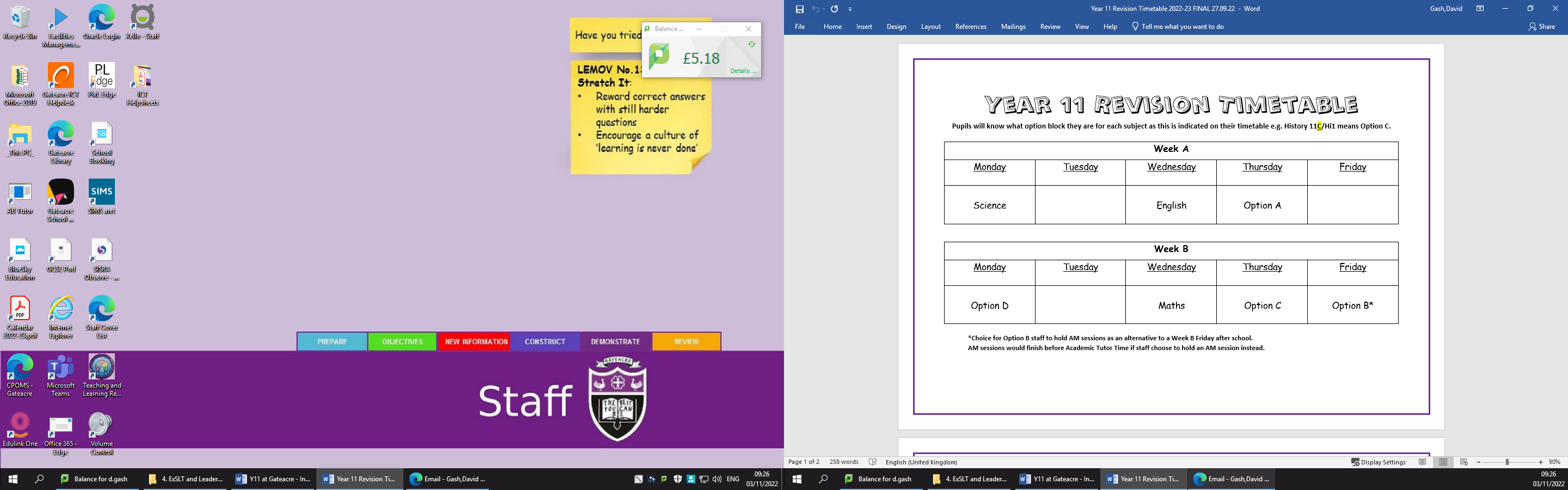 SubjectWeekly expectation 1Weekly expectation 1Weekly expectation 2Weekly expectation 2Weekly expectation 3Weekly expectation 3Whole SchoolAttend all day, every day. This includes being punctual for school and for every lesson.Work hard and embrace the support provided. This includes attending any interventions and after school revision made available by teachers.Talk to us. This includes seeking out support with your learning and your own wellbeing when needed. We are in this together!English Complete your weekly Educake quiz and learn 3 quotes from the quote booklets on your set English Literature texts.GCSE Pod revisionWeekly tasks linked to department knowledge organisers.MathematicsOne 20-minute revision session (use booklets provided)Complete homework every weekAttend GCSE Revision sessions after school (see timetable overleaf)ScienceAttend after school revision every Monday week A (and B for Separate Sciences).Complete your Tassomai daily goal 4 times per week. Check on gaps in knowledge using your revision guide.Complete your weekly exam question-based homework. Follow this up by watching at least 1 video from My Free Science Lessons on YouTube. ArtAttend after-school "coursework clinic" sessions to work on filling in any gaps you have in projects, take charge of your own learning.Complete any homework tasks set to the very best of your ability and meet deadlines set.Put 100% into every lesson, all of the work we do is coursework so it is important it is completed to your very best standard.Business StudiesAttend GCSE Revision sessions after school (see timetable overleaf)Use BBC Bitesize to recall previous topics. Complete the weekly GCSE exam question.ComputingAttend the after-school sessions on a Thursday Week B to support you with your coursework and help you prepare for your exam in January.Make sure you have got a revision book (available in C101 and C123) and use it to help you revise.Give 100% in every single lesson as all the work you are doing can be used for coursework and exam preparation.Design TechnologyTake charge of your own learning, attend the after-school sessions on Thursdays to fill in gaps in knowledge.Complete any homework Seneca tasks set.Put 100% into every lesson, all of the work we are doing at the moment is either coursework or exam prep.DramaAttend GCSE Revision sessions after school (see timetable overleaf) and Theatre Tuesdays. After Christmas, these will switch to after school rehearsals.Revise 'Section B - Blood Brothers' using the revision guide supplied by the department at least once per week.Visit GCSE Drama - AQA - BBC Bitesize to revise Section A and C at least once per week.Food TechnologyAttend After School Food Club to complete coursework materials (ICT rooms) with Mrs Boyd / Practical session with Mr Nicoll (these will alternate so it’s one per week)Read through the assessment criteria and read around the topics, carry out research on that week’s topicMake sure that tasks are fully completed for that week and act on any feedbackGeographyAttend after school revision week B on either a Monday (11d) or Thursday (11c)Complete homework to the highest standard and submit on time to your teacher each weekSpend at least 20 minutes each week reviewing your work from the current knowledge organiserGraphicsTake charge of your own learning, attend the "coursework clinic" session on Friday morning Week B to work on filling in any gaps from your Year 10 project.Complete any homework tasks set (these are not frequent, so when they are set - it is important they are completed).Put 100% into every lesson, all of the work we do in school is coursework, so it is important it is completed to your very best standard.Health & SocialPut 100% into every lesson, all of the work we are doing at the moment is either coursework or we will be moving onto exam preparation so it is important it is completed to your best standard.Take charge of your own learning, read through the assessment criteria and read around the topics  Make sure that tasks are fully completed for that week and act on any feedbackHistoryAttend after school revision on the indicated day for your class (once every 2 weeks).Complete GCSE Pod view and quiz OR complete Tassomai daily goal 2 times per week. *Login issues should be e-mailed to j.fairclough@gateacre.org Complete weekly home learning notes task, using booklets and revision guides provided. *Spare copies are available from your class teacher.MediaUsing the revision resources provided revise one of the set products for this half term, work on one a week.Complete one examination question for the text you have revised, choose the question you feel like you need the most support with. This can then be brought into school so that feedback can be provided.Attend timetabled revision sessions to ensure that you retain knowledge of the component 1 texts.MFL - SpanishCompleting tasks on Language Nut (www.languagenut.com) (Tasks set by teacher or students can work on any task they want).Independent work booklets (collected and marked every Friday week A)Self-quizzing vocabulary from the knowledge organiserMusicAttend your instrumental/singing lesson every week, and see your teacher to rearrange if there is a problem with the rota time that week.Work with either your instrumental teacher or a music teacher to work on your composition.Use the Complete Revision Booklet to test yourself on key words and topics.PhotographyTake charge of your own learning, attend the "coursework clinic" session on Monday afternoon Week B to work on filling in any gaps from your Year 10 project.Complete any home photoshoots set (these will help you make sure your work is more personal to you which is an important factor when aiming for those higher-grade boundaries).Put 100% into every lesson, all of the work we do in school is coursework, so it is important it is completed to your very best standard.SociologyAttend revision sessions every Thursday, week ARevise one box from a Knowledge Organiser each week.Work hard on exam technique in lessons and recognise that mistakes help you to learn.